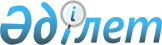 О бюджете сельского округа Кердели на 2020-2022 годыРешение Шиелийского районного маслихата Кызылординской области от 27 декабря 2019 года № 49/11. Зарегистрировано Департаментом юстиции Кызылординской области 31 декабря 2019 года № 7134.
      В соответствии с пунктом 2 статьи 75 Кодекса Республики Казахстан от 4 декабря 2008 года "Бюджетный кодекс Республики Казахстан" и пунктом 2-7 статьи 6 Закона Республики Казахстан от 23 января 2001 года "О местном государственном управлении и самоуправлении в Республике Казахстан", Шиелийский районный маслихат РЕШИЛ:
      1. Утвердить бюджет сельского округа Кердели на 2020-2022 годы согласно приложениям 1, 2 и 3, в том числе на 2020 год в следующих объемах:
      1) доходы - 135 801 тысяч тенге, в том числе: 
      налоговые поступления - 1 750 тысяч тенге;
      поступления трансфертов - 134 051 тысяч тенге;
      2) затраты - 135 801 тысяч тенге;
      3) чистое бюджетное кредитование - 0; 
      бюджетные кредиты - 0;
      погашение бюджетных кредитов - 0;
      4) сальдо по операциям с финансовыми активами - 0; 
      приобретение финансовых активов - 0;
      поступления от продажи финансовых активов государства - 0;
      5) дефицит (профицит) бюджета - 0;
      6) финансирование дефицита (использование профицита) бюджета - 0;
      поступление займов - 0; 
      погашение займов - 0; 
      используемые остатки бюджетных средств - 4 687 тысяч тенге.
      Сноска. Пункт 1 - в редакции решения Шиелийского районного маслихата Кызылординской области от 02.04.2020 № 52/11 (вводится в действие с 01.01.2020).


      2. Установить на 2020 год объемы субвенций, передаваемых из районного бюджета в бюджет сельского округа Кердели в сумме 129 364 тысяч тенге.
      3. Настоящее решение вводится в действие с 1 января 2020 года и подлежит официальному опубликованию. Бюджет сельского округа Кердели на 2020 год
      Сноска. Приложение 1 - в редакции решения Шиелийского районного маслихата Кызылординской области от 02.04.2020 № 52/11 (вводится в действие с 01.01.2020). Бюджет сельского округа Кердели на 2021 год Бюджет сельского округа Кердели на 2022 год
					© 2012. РГП на ПХВ «Институт законодательства и правовой информации Республики Казахстан» Министерства юстиции Республики Казахстан
				
      Председатель сессии Шиелийскогорайонного маслихата

П. Маханбет

      Cекретарь Шиелийскогорайонного маслихата

Б. Сыздық
Приложение 1 к решению
Шиелийского районного маслихата
от 27 декабря 2019 года № 49/11
Категория
Категория
Категория
Категория
Сумма, тысяч тенге
Класс 
Класс 
Класс 
Сумма, тысяч тенге
Подкласс
Подкласс
Сумма, тысяч тенге
Наименование
Сумма, тысяч тенге
1. Доходы
135801
1
Налоговые поступления
1750
01
Подоходный налог
330
2
Индивидуальный подоходный налог
330
04
Hалоги на собственность
1120
1
Hалоги на имущество
138
3
Земельный налог
182
4
Hалог на транспортные средства
1100
4
Поступления трансфертов 
134051
02
Трансферты из вышестоящих органов государственного управления
134051
3
Трансферты из районного (города областного значения) бюджета
134051
Функциональная группа 
Функциональная группа 
Функциональная группа 
Функциональная группа 
Администратор бюджетных программ
Администратор бюджетных программ
Администратор бюджетных программ
Программа
Программа
Наименование
2. Затраты
135801
01
Государственные услуги общего характера
25048
124
Аппарат акима города районного значения, села, поселка, сельского округа
25048
001
16548
022
Капитальные расходы государственного органа
0
032
Капитальные расходы подведомоственной организаций
8500
04
Образование
70435
124
Аппарат акима города районного значения, села, поселка, сельского округа
70435
041
Реализация государственного образовательного заказа в дошкольных организациях образования
70435
 06
Социальная помощь и социальное обеспечение
4558
124
Аппарат акима города районного значения, села, поселка, сельского округа
4558
003
Оказание социальной помощи нуждающимся гражданам на дому
4558
07
Жилищно-коммунальное хозяйство
6356
124
Аппарат акима города районного значения, села, поселка, сельского округа
6356
008
Освещение улиц населенных пунктов
1137
009
Обеспечение санитарий населенных пунктов
700
011
Благоустройство и озеленение населенных пунктов
4519
08
Культура, спорт, туризм и информационное пространство
24673
124
Аппарат акима города районного значения, села, поселка, сельского округа
24673
006
Поддержка культурно-досуговой работы на местном уровне
24673
09
Прочие
4 731
124
Аппарат акима района в городе, города районного значения, поселка, села, сельского округа
4 731
040
Реализация мер по содействию экономическому развитию регионов в рамках Программы "Развитие регионов"
4 731Приложение 2 к решению Шиелийcкого районного маслихата от 27 декабря 2019 года № 49/11
Категория
Категория
Категория
Категория
Сумма, тысяч тенге
Класс 
Класс 
Класс 
Сумма, тысяч тенге
Подкласс
Подкласс
Сумма, тысяч тенге
Наименование
Сумма, тысяч тенге
1. Доходы
132776
1
Налоговые поступления
1472
01
Подоходный налог
335
2
Индивидуальный подоходный налог
335
04
Hалоги на собственность
1137
1
Hалоги на имущество
140
3
Земельный налог
185
4
Hалог на транспортные средства
812
4
Поступления трансфертов 
131304
02
Трансферты из вышестоящих органов государственного управления
131304
3
Трансферты из районного (города областного значения) бюджета
131304
Функциональная группа 
Функциональная группа 
Функциональная группа 
Функциональная группа 
Администратор бюджетных программ
Администратор бюджетных программ
Администратор бюджетных программ
Программа
Программа
Наименование
2. Затраты
01
Государственные услуги общего характера
28736
124
Аппарат акима города районного значения, села, поселка, сельского округа
28736
001
15794
022
Капитальные расходы государственного органа
4313
032
Капитальные расходы подведомоственной организаций
8629
04
Образование
71491
124
Аппарат акима города районного значения, села, поселка, сельского округа
71491
041
Реализация государственного образовательного заказа в дошкольных организациях образования
71491
 06
Социальная помощь и социальное обеспечение
4626
124
Аппарат акима города районного значения, села, поселка, сельского округа
4626
003
Оказание социальной помощи нуждающимся гражданам на дому
4626
07
Жилищно-коммунальное хозяйство
850
124
Аппарат акима города районного значения, села, поселка, сельского округа
850
008
Освещение улиц населенных пунктов
850
08
Культура, спорт, туризм и информационное пространство
25043
124
Аппарат акима города районного значения, села, поселка, сельского округа
25043
006
Поддержка культурно-досуговой работы на местном уровне
25043
09
Прочие
2 030
124
Аппарат акима района в городе, города районного значения, поселка, села, сельского округа
2 030
040
Реализация мер по содействию экономическому развитию регионов в рамках Программы "Развитие регионов"
2 030
3.Чистое бюджетное кредитование
0
4. Сальдо по операциям с финансовыми активами
0
5. Дефицит (профицит) бюджета
0
6. Финансирование дефицита (использование профицита) бюджета
0
 7
Поступление займов
0
 16
Погашение займов
0
8
Используемые остатки бюджетных средств
0
1
Остатки бюджетных средств
0
Свободные остатки бюджетных средств
0Приложение 3 к решению Шиелийcкого районного маслихата от 27 декабря 2019 года № 49/11
Категория
Категория
Категория
Категория
Сумма, тысяч тенге
Класс 
Класс 
Класс 
Сумма, тысяч тенге
Подкласс
Подкласс
Сумма, тысяч тенге
Наименование
Сумма, тысяч тенге
1. Доходы
134633
1
Налоговые поступления
1492
01
Подоходный налог
340
2
Индивидуальный подоходный налог
340
04
Hалоги на собственность
1153
1
Hалоги на имущество
142
3
Земельный налог
188
4
Hалог на транспортные средства
823
4
Поступления трансфертов 
133141
02
Трансферты из вышестоящих органов государственного управления
133141
3
Трансферты из районного (города областного значения) бюджета
133141
Функциональная группа 
Функциональная группа 
Функциональная группа 
Функциональная группа 
Администратор бюджетных программ
Администратор бюджетных программ
Администратор бюджетных программ
Программа
Программа
Наименование
2. Затраты
01
Государственные услуги общего характера
29138
124
Аппарат акима города районного значения, села, поселка, сельского округа
29138
001
16015
022
Капитальные расходы государственного органа
4373
032
Капитальные расходы подведомоственной организаций
8750
04
Образование
72492
124
Аппарат акима города районного значения, села, поселка, сельского округа
72492
041
Реализация государственного образовательного заказа в дошкольных организациях образования
72492
 06
Социальная помощь и социальное обеспечение
4690
124
Аппарат акима города районного значения, села, поселка, сельского округа
4690
003
Оказание социальной помощи нуждающимся гражданам на дому
4690
07
Жилищно-коммунальное хозяйство
862
124
Аппарат акима города районного значения, села, поселка, сельского округа
862
008
Освещение улиц населенных пунктов
862
08
Культура, спорт, туризм и информационное пространство
25393
124
Аппарат акима города районного значения, села, поселка, сельского округа
25393
006
Поддержка культурно-досуговой работы на местном уровне
25393
09
Прочие
2 058
124
Аппарат акима района в городе, города районного значения, поселка, села, сельского округа
2 058
040
Реализация мер по содействию экономическому развитию регионов в рамках Программы "Развитие регионов"
2 058
3.Чистое бюджетное кредитование
0
4. Сальдо по операциям с финансовыми активами
0
5. Дефицит (профицит) бюджета
0
6. Финансирование дефицита (использование профицита) бюджета
0
 7
Поступление займов
0
 16
Погашение займов
0
8
Используемые остатки бюджетных средств
0
1
Остатки бюджетных средств
0
Свободные остатки бюджетных средств
0